ЗАКОН РЕСПУБЛИКИ БЕЛАРУСЬ1 августа 2002 г. № 136-ЗО гражданстве Республики БеларусьПринят Палатой представителей 18 июня 2002 года
Одобрен Советом Республики 28 июня 2002 годаИзменения и дополнения:Закон Республики Беларусь от 22 июня 2006 г. № 129-З (Национальный реестр правовых актов Республики Беларусь, 2006 г., № 106, 2/1231);Закон Республики Беларусь от 4 января 2010 г. № 105-З (Национальный реестр правовых актов Республики Беларусь, 2010 г., № 15, 2/1657);Закон Республики Беларусь от 24 декабря 2015 г. № 330-З (Национальный правовой Интернет-портал Республики Беларусь, 29.12.2015, 2/2328);Закон Республики Беларусь от 20 июля 2016 г. № 414-З (Национальный правовой Интернет-портал Республики Беларусь, 28.07.2016, 2/2411)Настоящий Закон определяет правовые основы государственного регулирования в области гражданства, регламентирует основания и порядок приобретения, сохранения и прекращения гражданства Республики Беларусь, принятия, исполнения и обжалования решений по вопросам гражданства, определяет особые случаи изменения и сохранения гражданства, устанавливает компетенцию государственных органов, а также права и обязанности граждан Республики Беларусь в данной области.ГЛАВА 1 
ОБЩИЕ ПОЛОЖЕНИЯСтатья 1. Гражданство Республики БеларусьГражданство Республики Беларусь - это устойчивая правовая связь человека с Республикой Беларусь, выражающаяся в совокупности их взаимных прав, обязанностей и ответственности, основанная на признании и уважении достоинства, основных прав и свобод человека.Гражданство Республики Беларусь является неотъемлемым атрибутом государственного суверенитета Республики Беларусь.Статья 2. Правовое регулирование вопросов гражданства Республики БеларусьВопросы гражданства в Республике Беларусь регулируются Конституцией Республики Беларусь, настоящим Законом, другими актами законодательства и международными договорами Республики Беларусь.Если международным договором Республики Беларусь установлены иные правила, чем те, которые содержатся в настоящем Законе, то применяются правила международного договора.Статья 3. Принципы гражданства Республики БеларусьГражданство Республики Беларусь основывается на следующих принципах:каждый имеет право на гражданство;гражданство Республики Беларусь является равным для всех граждан Республики Беларусь независимо от оснований его приобретения;гражданство Республики Беларусь не может быть предоставлено против воли лица;никто не может быть лишен гражданства Республики Беларусь или права изменить гражданство;Республика Беларусь стремится к избежанию случаев безгражданства.Статья 4. Защита и покровительство граждан Республики Беларусь государствомГосударство гарантирует гражданам Республики Беларусь защиту и покровительство как на территории Республики Беларусь, так и за ее пределами.В случае, если в государстве пребывания граждан Республики Беларусь отсутствуют дипломатические представительства и консульские учреждения Республики Беларусь, защита прав и законных интересов граждан Республики Беларусь в соответствии с международными договорами Республики Беларусь может осуществляться соответствующими органами других государств.Статья 5. Недопустимость выдачи гражданина Республики Беларусь иностранному государствуГражданин Республики Беларусь не может быть выдан иностранному государству, если иное не предусмотрено международными договорами Республики Беларусь.Статья 6. Сохранение гражданства Республики БеларусьПроживание гражданина Республики Беларусь на территории иностранного государства само по себе не ведет к утрате гражданства Республики Беларусь.Статья 7. Гражданство Республики Беларусь при заключении и расторжении бракаЗаключение или расторжение брака гражданином Республики Беларусь с иностранным гражданином или лицом без гражданства само по себе не влечет приобретения супругами гражданства Республики Беларусь или его прекращения.Лицо, которое заключило брак с гражданином Республики Беларусь, приобретает гражданство Республики Беларусь при наличии его желания и соблюдении условий, предусмотренных настоящим Законом.Статья 8. Граждане Республики БеларусьГражданами Республики Беларусь являются:лица, состоящие в гражданстве Республики Беларусь на день вступления в силу настоящего Закона;лица, которые приобрели гражданство Республики Беларусь в соответствии с настоящим Законом.Гражданами Республики Беларусь по рождению признаются лица, родившиеся в пределах современной территории Республики Беларусь, являвшиеся гражданами бывшего СССР по рождению и получившие гражданство Республики Беларусь до вступления в силу настоящего Закона.Статья 9. Иностранные граждане и лица без гражданстваИностранными гражданами в Республике Беларусь признаются лица, не являющиеся гражданами Республики Беларусь и имеющие доказательства своей принадлежности к гражданству (подданству) (далее, если не указано иное, - гражданство) другого государства.Лицами без гражданства в Республике Беларусь признаются лица, не являющиеся гражданами Республики Беларусь и не имеющие доказательств своей принадлежности к гражданству другого государства.Правовое положение иностранных граждан и лиц без гражданства в Республике Беларусь регулируется законодательством Республики Беларусь.Статья 10. Документ, подтверждающий гражданство Республики БеларусьДокументом, подтверждающим гражданство Республики Беларусь, является паспорт гражданина Республики Беларусь или иной документ, содержащий указание на гражданство Республики Беларусь.Статья 11. Непризнание за гражданином Республики Беларусь принадлежности к гражданству иностранного государстваЗа лицом, являющимся гражданином Республики Беларусь, не признается принадлежность к гражданству иностранного государства, если иное не предусмотрено международными договорами Республики Беларусь.Граждане Республики Беларусь, имеющие также иное гражданство, не могут на этом основании быть ограничены в правах, уклоняться от выполнения обязанностей или освобождаться от ответственности, вытекающих из гражданства Республики Беларусь.ГЛАВА 2
ПРИОБРЕТЕНИЕ ГРАЖДАНСТВА РЕСПУБЛИКИ БЕЛАРУСЬСтатья 12. Основания приобретения гражданства Республики БеларусьГражданство Республики Беларусь приобретается:по рождению;в результате приема в гражданство Республики Беларусь;в порядке регистрации;по иным основаниям, предусмотренным настоящим Законом и международными договорами Республики Беларусь.Статья 13. Приобретение гражданства Республики Беларусь по рождениюРебенок приобретает гражданство Республики Беларусь по рождению, если на день рождения ребенка:хотя бы один из родителей ребенка состоит в гражданстве Республики Беларусь независимо от места рождения ребенка;родители (единственный родитель) ребенка, временно или постоянно проживающие в Республике Беларусь, являются лицами без гражданства, при условии, что ребенок родился на территории Республики Беларусь;родители (единственный родитель) ребенка, постоянно проживающие в Республике Беларусь, являются иностранными гражданами, при условии, что ребенок родился на территории Республики Беларусь, а государства, гражданами (подданными) которых являются его родители, не предоставляют ему своего гражданства.Находящийся на территории Республики Беларусь ребенок, родители которого неизвестны, становится гражданином Республики Беларусь.Статья 14. Прием в гражданство Республики БеларусьЛицо, достигшее 18-летнего возраста, вправе обратиться с заявлением о приеме в гражданство Республики Беларусь, если оно:соблюдает и уважает Конституцию Республики Беларусь, иные акты законодательства Республики Беларусь, берет на себя обязательство в дальнейшем соблюдать и уважать Конституцию Республики Беларусь и иные акты законодательства Республики Беларусь;знает один из государственных языков Республики Беларусь в пределах, необходимых для общения;проживает в Республике Беларусь после получения разрешения на постоянное проживание в Республике Беларусь в течение семи лет непрерывно, за исключением случаев, предусмотренных частью третьей настоящей статьи. Срок проживания в Республике Беларусь считается непрерывным, если лицо выезжало за пределы Республики Беларусь не более чем на три месяца в течение каждого года на протяжении последних семи лет до обращения с заявлением о приеме в гражданство Республики Беларусь;имеет законный источник получения доходов, обеспечивающих ему и находящимся на его иждивении нетрудоспособным членам семьи прожиточный минимум, установленный в Республике Беларусь;не имеет гражданства, либо утрачивает гражданство иностранного государства в случае приобретения гражданства Республики Беларусь, либо обратилось в полномочный орган иностранного государства с заявлением о прекращении имеющегося у него гражданства иностранного государства, за исключением случаев, когда прекращение гражданства иностранного государства невозможно по независящим от лица причинам.Лица, которым предоставлены статус беженца или убежище в Республике Беларусь, могут быть приняты в гражданство Республики Беларусь при соблюдении ими условий, предусмотренных абзацами вторым-пятым части первой настоящей статьи.Срок проживания, установленный абзацем четвертым части первой настоящей статьи, может быть сокращен либо не применяться вовсе для:белорусов, а также лиц, идентифицирующих себя как белорусы, и их потомков (кровные родственники по прямой линии: дети, внуки, правнуки), родившихся за пределами современной территории Республики Беларусь;лиц, имеющих выдающиеся заслуги перед Республикой Беларусь, высокие достижения в области науки, техники, культуры и спорта либо обладающих профессией или квалификацией, представляющими государственный интерес для Республики Беларусь;лиц, являющихся иностранными гражданами или лицами без гражданства, ранее состоявших в гражданстве Республики Беларусь.Прием в гражданство Республики Беларусь осуществляется с учетом интересов Республики Беларусь.Статья 15. Приобретение гражданства Республики Беларусь в порядке регистрацииЛицо, достигшее 18-летнего возраста, постоянно проживающее на территории Республики Беларусь, не состоявшее в гражданстве Республики Беларусь, отвечающее требованиям абзацев второго, третьего и шестого части первой статьи 14 настоящего Закона, вправе обратиться с заявлением о приобретении гражданства Республики Беларусь в порядке регистрации, если оно:родилось либо постоянно проживало на территории Республики Беларусь до 12 ноября 1991 года;является супругом (супругой) лица, которое приобретает гражданство Республики Беларусь в порядке регистрации по основанию, предусмотренному абзацем вторым настоящей части;является потомком лица, которое приобретает, приобрело либо могло приобрести гражданство Республики Беларусь в порядке регистрации по основанию, предусмотренному абзацем вторым настоящей части.Гражданство Республики Беларусь без соблюдения условий, предусмотренных частью первой настоящей статьи, могут приобрести в порядке регистрации:ребенок, постоянно проживающий на территории Республики Беларусь, - по совместному заявлению родителей, один из которых состоит в гражданстве Республики Беларусь, либо по заявлению одного из родителей, состоящего в гражданстве Республики Беларусь, если место нахождения другого родителя неизвестно, либо по заявлению единственного родителя, состоящего в гражданстве Республики Беларусь;ребенок, находящийся на территории Республики Беларусь, над которым установлены опека или попечительство и единственный родитель, либо один из родителей, если место нахождения другого родителя неизвестно, либо оба родителя которого умерли, лишены родительских прав, отказались от воспитания ребенка или дали согласие на его усыновление (удочерение), признаны в судебном порядке недееспособными, безвестно отсутствующими или объявлены умершими, а также лицо, достигшее 18-летнего возраста, над которым установлена опека, - по заявлению опекуна (попечителя), согласованному с органом опеки и попечительства.Статья 16. Основания для отказа в рассмотрении заявления о приобретении гражданства Республики БеларусьЗаявление о приобретении гражданства Республики Беларусь не рассматривается, если заявившее об этом лицо:осуждено за совершение преступления против мира и безопасности человечества, военного преступления, преступления против государства;имеет судимость за совершение преступления на территории Республики Беларусь или за ее пределами, признаваемого таковым законодательством Республики Беларусь;подвергается уголовному преследованию в Республике Беларусь или в иностранном государстве за преступления, признаваемые таковыми законодательством Республики Беларусь, - до принятия решения (постановления приговора) по уголовному делу;депортировалось или высылалось из Республики Беларусь либо передавалось иностранному государству в соответствии с международным договором Республики Беларусь о реадмиссии, - до окончания срока запрета въезда в Республику Беларусь;многократно (три и более раза) привлекалось к административной ответственности на территории Республики Беларусь, - до истечения срока, по окончании которого оно считается не подвергавшимся административному взысканию;представило ложные сведения или подложные документы;состоит на воинской службе, службе в полиции, органах безопасности, юстиции или иных государственных органах иностранного государства.При наличии оснований, предусмотренных частью первой настоящей статьи, заявление о приобретении гражданства Республики Беларусь возвращается заявителю со всеми представленными материалами без рассмотрения.ГЛАВА 3 
ПРЕКРАЩЕНИЕ ГРАЖДАНСТВА РЕСПУБЛИКИ БЕЛАРУСЬСтатья 17. Основания для прекращения гражданства Республики БеларусьГражданство Республики Беларусь прекращается вследствие:выхода из гражданства Республики Беларусь;утраты гражданства Республики Беларусь.Статья 18. Выход из гражданства Республики БеларусьГраждане Республики Беларусь, достигшие 18-летнего возраста, за исключением граждан Республики Беларусь, над которыми установлена опека, вправе обратиться с заявлением о выходе из гражданства Республики Беларусь.Гражданам Республики Беларусь, достигшим 18-летнего возраста, над которыми установлена опека, выход из гражданства Республики Беларусь может быть разрешен по заявлению опекуна.Гражданам Республики Беларусь, не достигшим 18-летнего возраста, за исключением граждан Республики Беларусь, указанных в части четвертой настоящей статьи, выход из гражданства Республики Беларусь может быть разрешен по заявлению родителей, усыновителей (удочерителей) либо единственного родителя, усыновителя (удочерителя).Выход из гражданства Республики Беларусь ребенка, усыновленного (удочеренного) лицами, указанными в части третьей статьи 27 настоящего Закона, может быть разрешен после достижения им 18-летнего возраста.Выход из гражданства Республики Беларусь осуществляется в порядке, установленном Президентом Республики Беларусь, и при отсутствии оснований, предусмотренных статьей 20 настоящего Закона.Статья 19. Утрата гражданства Республики БеларусьГражданство Республики Беларусь утрачивается:вследствие поступления лица на воинскую службу, службу в полицию, органы безопасности, юстиции или иные государственные органы иностранного государства при отсутствии оснований, предусмотренных статьей 20 настоящего Закона;по заявлению родителей (единственного родителя) в отношении ребенка, приобретшего по рождению наряду с гражданством иностранного государства гражданство Республики Беларусь. Утрата гражданства Республики Беларусь ребенком в возрасте от 14 до 18 лет допускается только с согласия ребенка, выраженного в письменной форме и нотариально удостоверенного;по основаниям, предусмотренным международными договорами Республики Беларусь.Статья 20. Основания для отказа в прекращении гражданства Республики БеларусьПрекращение гражданства Республики Беларусь не допускается, если гражданин Республики Беларусь:является обвиняемым либо в отношении его имеется вступивший в законную силу и подлежащий исполнению обвинительный приговор суда;имеет задолженность по налогам или другие неисполненные обязательства перед Республикой Беларусь, ее административно-территориальными единицами, юридическими и физическими лицами;не имеет иного гражданства или гарантий его приобретения.ГЛАВА 4
ОТМЕНА РЕШЕНИЙ ПО ВОПРОСАМ ГРАЖДАНСТВА РЕСПУБЛИКИ БЕЛАРУСЬСтатья 21. Отмена решения о приобретении или прекращении гражданства Республики БеларусьРешение о приобретении или прекращении гражданства Республики Беларусь отменяется, если оно было принято на основании представленных заведомо ложных сведений или подложных документов.Статья 22. Порядок отмены решения о приобретении или прекращении гражданства Республики БеларусьОтмена решения о приобретении или прекращении гражданства Республики Беларусь производится Президентом Республики Беларусь или иным государственным органом, принявшим это решение.Решение о приобретении или прекращении гражданства Республики Беларусь в случае его отмены считается недействительным со дня его принятия.ГЛАВА 5
ГРАЖДАНСТВО РЕБЕНКА ПРИ ИЗМЕНЕНИИ ГРАЖДАНСТВА РОДИТЕЛЯМИ, УСЫНОВИТЕЛЯМИ (УДОЧЕРИТЕЛЯМИ), УСЫНОВЛЕНИИ (УДОЧЕРЕНИИ), УСТАНОВЛЕНИИ МАТЕРИНСТВА (ОТЦОВСТВА)Статья 23. Гражданство ребенка в случае изменения гражданства родителями, усыновителями (удочерителями)В случае изменения гражданства родителями, усыновителями (удочерителями) либо единственным родителем, усыновителем (удочерителем) соответственно изменяется гражданство ребенка, если он не достиг возраста 14 лет.Изменение гражданства ребенка в возрасте от 14 до 18 лет в случае изменения гражданства его родителями, усыновителями (удочерителями) либо единственным родителем, усыновителем (удочерителем) допускается только с согласия ребенка, выраженного в письменной форме и нотариально удостоверенного.По желанию родителей, усыновителей (удочерителей) либо единственного родителя, усыновителя (удочерителя) в случае прекращения ими гражданства Республики Беларусь за ребенком может сохраняться гражданство Республики Беларусь.Статья 24. Сохранение гражданства Республики Беларусь за ребенком, над которым установлены опека или попечительствоЕсли родители или один из родителей ребенка, который проживает на территории Республики Беларусь и над которым установлены опека или попечительство граждан Республики Беларусь, выходят из гражданства Республики Беларусь или утрачивают его и при этом не участвуют в воспитании ребенка, за ребенком сохраняется гражданство Республики Беларусь.Статья 25. Приобретение ребенком гражданства Республики Беларусь в случае приобретения гражданства Республики Беларусь одним из родителей, усыновителей (удочерителей)Если гражданство Республики Беларусь приобретает один из родителей, усыновителей (удочерителей), а другой остается иностранным гражданином или лицом без гражданства, ребенок может приобрести гражданство Республики Беларусь по совместному заявлению родителей, усыновителей (удочерителей) либо по заявлению родителя, усыновителя (удочерителя), который приобретает гражданство Республики Беларусь, если место нахождения другого родителя, усыновителя (удочерителя) неизвестно, за исключением случая, предусмотренного частью второй настоящей статьи.Если гражданство Республики Беларусь приобретает один из родителей, усыновителей (удочерителей), а согласие другого родителя, усыновителя (удочерителя) на приобретение ребенком гражданства Республики Беларусь отсутствует, ребенок может приобрести гражданство Республики Беларусь по заявлению родителя, усыновителя (удочерителя), который приобретает гражданство Республики Беларусь, если иначе ребенок стал бы лицом без гражданства.Статья 26. Сохранение за ребенком гражданства Республики Беларусь в случае прекращения гражданства Республики Беларусь одним из родителей, усыновителей (удочерителей)Если один из родителей, усыновителей (удочерителей) выходит из гражданства Республики Беларусь или утрачивает его, а другой остается гражданином Республики Беларусь, за ребенком сохраняется гражданство Республики Беларусь.Статья 27. Гражданство ребенка при усыновлении (удочерении), установлении материнства (отцовства)Ребенок, который является иностранным гражданином или лицом без гражданства, при усыновлении (удочерении) гражданином Республики Беларусь или супругами, являющимися гражданами Республики Беларусь, либо супругами, один из которых является гражданином Республики Беларусь, а другой - лицом без гражданства, становится гражданином Республики Беларусь со дня установления усыновления (удочерения).Ребенок, который является иностранным гражданином или лицом без гражданства, при усыновлении (удочерении) супругами, один из которых является гражданином Республики Беларусь, а другой - иностранным гражданином, может приобрести гражданство Республики Беларусь по совместному заявлению усыновителей (удочерителей).За ребенком, который является гражданином Республики Беларусь, сохраняется гражданство Республики Беларусь при его усыновлении (удочерении):супругами, являющимися иностранными гражданами;супругами, являющимися лицами без гражданства;супругами, один из которых является гражданином Республики Беларусь, а другой - иностранным гражданином или лицом без гражданства;супругами, один из которых является иностранным гражданином, а другой - лицом без гражданства;лицом, являющимся иностранным гражданином или лицом без гражданства.Ребенок, который является иностранным гражданином или лицом без гражданства, при установлении в отношении него материнства (отцовства) лица, являющегося гражданином Республики Беларусь, становится гражданином Республики Беларусь со дня установления материнства (отцовства).ГЛАВА 6
ПОЛНОМОЧИЯ ГОСУДАРСТВЕННЫХ ОРГАНОВ, ПРИНИМАЮЩИХ
РЕШЕНИЯ И ОФОРМЛЯЮЩИХ ДОКУМЕНТЫ ПО ВОПРОСАМ
ГРАЖДАНСТВА РЕСПУБЛИКИ БЕЛАРУСЬСтатья 28. Принятие решений по вопросам гражданства Республики БеларусьРешения по вопросам гражданства Республики Беларусь принимаются Президентом Республики Беларусь и государственными органами, указанными в абзацах третьем и четвертом статьи 29 настоящего Закона, в порядке, установленном Президентом Республики Беларусь.Статья 29. Государственные органы, принимающие участие в решении вопросов гражданства Республики БеларусьГосударственными органами, принимающими участие в решении вопросов гражданства Республики Беларусь, являются:Президент Республики Беларусь;органы внутренних дел Республики Беларусь;органы дипломатической службы Республики Беларусь.Статья 30. Полномочия Президента Республики БеларусьПрезидент Республики Беларусь:определяет порядок рассмотрения вопросов, связанных с гражданством Республики Беларусь;издает указы о приеме в гражданство и выходе из гражданства Республики Беларусь;издает распоряжения в случаях отклонения заявлений о приеме в гражданство и выходе из гражданства Республики Беларусь.Статья 31. Полномочия органов внутренних дел Республики БеларусьОрганы внутренних дел Республики Беларусь:принимают от лиц, постоянно проживающих в Республике Беларусь, заявления по вопросам гражданства Республики Беларусь, проверяют факты и документы, представленные в обоснование таких заявлений;направляют материалы по заявлениям о приеме в гражданство и выходе из гражданства Республики Беларусь на рассмотрение Президента Республики Беларусь;определяют принадлежность лиц, находящихся на территории Республики Беларусь, к гражданству Республики Беларусь;решают вопросы приобретения гражданства Республики Беларусь в порядке регистрации лицами, постоянно проживающими на территории Республики Беларусь;регистрируют утрату гражданства Республики Беларусь лицами, постоянно проживающими на территории Республики Беларусь;решают вопросы изменения гражданства по основаниям, предусмотренным международными договорами Республики Беларусь;осуществляют контроль за прекращением иностранного гражданства у лиц, принятых в гражданство Республики Беларусь;решают в соответствии с законодательством Республики Беларусь иные вопросы, связанные с гражданством Республики Беларусь.Статья 32. Полномочия органов дипломатической службы Республики БеларусьОрганы дипломатической службы Республики Беларусь:принимают от лиц, постоянно проживающих за пределами Республики Беларусь, заявления по вопросам гражданства Республики Беларусь, проверяют факты и документы, представленные в обоснование таких заявлений;направляют материалы по заявлениям о приеме в гражданство и выходе из гражданства Республики Беларусь на рассмотрение Президента Республики Беларусь;определяют принадлежность лиц, находящихся за пределами Республики Беларусь, к гражданству Республики Беларусь;регистрируют утрату гражданства Республики Беларусь лицами, постоянно проживающими за пределами Республики Беларусь;решают вопросы изменения гражданства по основаниям, предусмотренным международными договорами Республики Беларусь;осуществляют контроль за прекращением иностранного гражданства у лиц, принятых в гражданство Республики Беларусь;решают в соответствии с законодательством Республики Беларусь иные вопросы, связанные с гражданством Республики Беларусь.ГЛАВА 7
ПОРЯДОК ПОДАЧИ И РАССМОТРЕНИЯ ЗАЯВЛЕНИЙ ПО ВОПРОСАМ ГРАЖДАНСТВА РЕСПУБЛИКИ БЕЛАРУСЬСтатья 33. Подача и оформление заявлений по вопросам гражданства Республики БеларусьЗаявления по вопросам гражданства Республики Беларусь подаются в органы внутренних дел Республики Беларусь по месту жительства заявителя, а лицами, постоянно проживающими за пределами Республики Беларусь, - в соответствующий орган дипломатической службы Республики Беларусь.Заявления по вопросам гражданства Республики Беларусь подаются заявителем лично в письменной форме. Требования к форме заявления и перечень прилагаемых к нему документов применительно к конкретным основаниям приобретения или прекращения гражданства Республики Беларусь определяются Президентом Республики Беларусь.Заявления по вопросам гражданства Республики Беларусь ребенка или лица, достигшего 18-летнего возраста, над которым установлена опека, подаются их законными представителями.При невозможности личного обращения заявителя в связи с обстоятельствами, имеющими исключительный характер и подтвержденными документально, заявление и прилагаемые к нему документы могут быть переданы для рассмотрения через другое лицо либо направлены по почте.Статья 34. Сроки рассмотрения заявлений по вопросам гражданства Республики БеларусьСрок рассмотрения заявлений о приеме в гражданство Республики Беларусь не должен превышать одного года.Срок рассмотрения заявлений о выходе из гражданства Республики Беларусь не должен превышать шести месяцев.Срок рассмотрения заявлений о приобретении гражданства Республики Беларусь в порядке регистрации не должен превышать двух месяцев.Статья 35. Дата приобретения или прекращения гражданства Республики БеларусьЛицо приобретает гражданство Республики Беларусь:в соответствии со статьей 13 настоящего Закона - со дня рождения ребенка;в соответствии с частями первой и четвертой статьи 27 настоящего Закона - со дня установления усыновления (удочерения) ребенка, установления материнства (отцовства);в остальных случаях - со дня вступления в силу указа Президента Республики Беларусь или со дня принятия решения государственными органами, указанными в абзацах третьем и четвертом статьи 29 настоящего Закона.Гражданство Республики Беларусь прекращается со дня вступления в силу указа Президента Республики Беларусь или принятия решения государственными органами, указанными в абзацах третьем и четвертом статьи 29 настоящего Закона.Статья 36. Повторное рассмотрение заявлений по вопросам гражданства Республики БеларусьПовторные заявления лица о приеме в гражданство Республики Беларусь или выходе из гражданства Республики Беларусь принимаются не ранее чем через год после принятия предшествующего решения. В случае возникновения существенных для дела обстоятельств, которые не были и не могли быть известны заявителю, повторное заявление может быть рассмотрено и ранее.ГЛАВА 8
ИСПОЛНЕНИЕ РЕШЕНИЙ ПО ВОПРОСАМ ГРАЖДАНСТВА РЕСПУБЛИКИ БЕЛАРУСЬ. ОБЖАЛОВАНИЕ РЕШЕНИЙ, ДЕЙСТВИЙ (БЕЗДЕЙСТВИЯ) ГОСУДАРСТВЕННЫХ ОРГАНОВ И ДОЛЖНОСТНЫХ ЛИЦ ПО ВОПРОСАМ ГРАЖДАНСТВА РЕСПУБЛИКИ БЕЛАРУСЬСтатья 37. Государственные органы, исполняющие решения по вопросам гражданства Республики БеларусьРешения по вопросам гражданства Республики Беларусь в отношении лиц, проживающих в Республике Беларусь, исполняются органами внутренних дел Республики Беларусь, а в отношении лиц, проживающих за пределами Республики Беларусь, - органами дипломатической службы Республики Беларусь.Статья 38. Обжалование решений, действий (бездействия) государственных органов и должностных лиц по вопросам гражданства Республики БеларусьРешения по вопросам гражданства Республики Беларусь могут быть обжалованы:принятые Президентом Республики Беларусь - в Верховный Суд Республики Беларусь, который рассматривает такие дела в качестве суда первой инстанции;принятые органами внутренних дел Республики Беларусь - в областные суды, Минский городской суд;принятые органами дипломатической службы Республики Беларусь - в Минский городской суд.Необоснованный отказ в приеме заявлений по вопросам гражданства Республики Беларусь, нарушение сроков рассмотрения заявлений, а также другие неправомерные действия (бездействие) должностных лиц по вопросам гражданства Республики Беларусь могут быть обжалованы в суд.ГЛАВА 9 
ЗАКЛЮЧИТЕЛЬНЫЕ ПОЛОЖЕНИЯСтатья 39. Действительность документов, выданных в соответствии с ранее действовавшим законодательством о гражданстве Республики БеларусьДокументы, выданные в соответствии с ранее действовавшим законодательством о гражданстве Республики Беларусь, сохраняют свою юридическую силу, если они надлежащим образом оформлены и считаются действительными на день вступления в силу настоящего Закона.Статья 40. Вступление в силу настоящего ЗаконаНастоящий Закон вступает в силу через десять дней после его официального опубликования.Настоящий Закон применяется к правоотношениям, возникшим после вступления его в силу.До приведения законодательства Республики Беларусь в соответствие с настоящим Законом оно применяется в той части, в которой не противоречит настоящему Закону.До 1 января 2004 года при определении принадлежности к гражданству Республики Беларусь по правоотношениям, возникшим до вступления в силу настоящего Закона, применяются положения Закона Республики Беларусь от 18 октября 1991 года «О гражданстве Республики Беларусь» (Ведамасцi Вярхоўнага Савета Рэспублiкi Беларусь, 1991 г., № 32, ст. 581) и Постановления Верховного Совета Республики Беларусь от 18 октября 1991 года «О введении в действие Закона Республики Беларусь «О гражданстве Республики Беларусь» (Ведамасцi Вярхоўнага Савета Рэспублiкi Беларусь, 1991 г., № 32, ст. 582).Статья 41. Приведение актов законодательства Республики Беларусь в соответствие с настоящим ЗакономСовету Министров Республики Беларусь в шестимесячный срок со дня вступления в силу настоящего Закона:подготовить и внести в установленном порядке предложения по приведению законодательных актов Республики Беларусь в соответствие с настоящим Законом;привести акты Правительства Республики Беларусь в соответствие с настоящим Законом;обеспечить пересмотр и отмену республиканскими органами государственного управления, подчиненными Совету Министров Республики Беларусь, их нормативных правовых актов, противоречащих настоящему Закону;принять иные меры, необходимые для реализации положений настоящего Закона.Статья 42. Признание утратившими силу некоторых актов законодательстваВ связи с принятием настоящего Закона признать утратившими силу:Закон Республики Беларусь от 18 октября 1991 года «О гражданстве Республики Беларусь» (Ведамасцi Вярхоўнага Савета Рэспублiкi Беларусь, 1991 г., № 32, ст. 581);Закон Республики Беларусь от 15 июня 1993 года «О внесении дополнений и изменений в действующие законодательные акты о гражданстве» (Ведамасцi Вярхоўнага Савета Pэcпyблiкi Беларусь, 1993 г., № 26, ст. 320);Закон Республики Беларусь от 8 сентября 1995 года «О внесении изменений и дополнений в действующие законодательные акты о гражданстве Республики Беларусь» (Ведамасцi Вярхоўнага Савета Рэспублiкi Беларусь, 1995 г., № 32, ст. 421);Закон Республики Беларусь от 3 марта 1997 года «О внесении дополнения в Закон Республики Беларусь «О гражданстве Республики Беларусь» (Ведамасцi Нацыянальнага сходу Рэспублiкi Беларусь, 1997 г., № 9, ст. 194);Закон Республики Беларусь от 13 ноября 1997 года «О внесении изменения в Постановление Верховного Совета Республики Беларусь «О введении в действие Закона Республики Беларусь «О гражданстве Республики Беларусь» (Ведамасцi Нацыянальнага сходу Рэспублiкi Беларусь, 1997 г., № 34, ст. 694);Закон Республики Беларусь от 22 июня 1998 года «О внесении изменений и дополнения в Закон Республики Беларусь «О гражданстве Республики Беларусь» (Ведамасцi Нацыянальнага сходу Рэспублiкi Беларусь, 1998 г., № 25-26, ст. 432);статью 1 Закона Республики Беларусь от 9 ноября 1999 года «О внесении изменений в некоторые законодательные акты Республики Беларусь» (Национальный реестр правовых актов Республики Беларусь, 1999 г., № 89, 2/82);Закон Республики Беларусь от 30 декабря 1999 года «О внесении дополнений в Закон Республики Беларусь «О гражданстве Республики Беларусь» и изменения в Постановление Верховного Совета Республики Беларусь «О введении в действие Закона Республики Беларусь «О гражданстве Республики Беларусь» (Национальный реестр правовых актов Республики Беларусь, 2000 г., № 4, 2/121);Закон Республики Беларусь от 18 июня 2001 года «О внесении изменений и дополнений в некоторые законодательные акты Республики Беларусь о гражданстве Республики Беларусь» (Национальный реестр правовых актов Республики Беларусь, 2001 г., № 61, 2/776);Постановление Верховного Совета Республики Беларусь от 18 октября 1991 года «О введении в действие Закона Республики Беларусь «О гражданстве Республики Беларусь» (Ведамасцi Вярхоўнага Савета Рэспублiкi Беларусь, 1991 г., № 32, ст. 582);Указ Президиума Верховного Совета Республики Беларусь от 19 июня 1992 г. «Об утверждении Положения о порядке рассмотрения вопросов, связанных с гражданством Республики Беларусь» (Ведамасцi Вярхоўнага Савета Рэспублiкi Беларусь, 1992 г., № 21, ст. 377).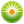 От редакции «Бизнес-Инфо»По вопросу, касающемуся упрощенного (регистрационного) порядка приобретения гражданства, см. Соглашение между Республикой Беларусь, Республикой Казахстан, Кыргызской Республикой и Российской Федерацией об упрощенном порядке приобретения гражданства.От редакции «Бизнес-Инфо»Формы заявлений по гражданству и миграции см. здесь.Президент Республики БеларусьА.Лукашенко